EK-1SOSYAL ETKİNLİK KATILIM BELGESİ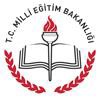 T.C. Kimlik No	:	Belge No  :Adı ve Soyadı	:	Tarihi	:Okulun Adı	:Sınıfı	:Okul No	:Millî	Eğitim	Bakanlığı	Sosyal	Etkinlikler	Yönetmeliğinin	ilgili	hükümlerince…………………………… …………………………………. katılımından dolayı bu belge verilmiştir.İmza Okul MüdürüMühürEK-2SOSYAL ETKİNLİK BAŞARI BELGESİT.C. Kimlik No	:	Belge No :Adı ve Soyadı	:	Tarihi	:Okulun Adı	:Sınıfı	:Okul No	:Millî	Eğitim	Bakanlığı	Sosyal	Etkinlikler	Yönetmeliğinin	ilgili	hükümlerince…………………………………………………….	…………………………………………..	alanında	gösterdiği	başarıdan dolayı bu belge verilmiştir.İmza Okul MüdürüMühürEK-3SOSYAL ETKİNLİK TEŞEKKÜR BELGESİAdı ve Soyadı / Kurum/Kuruluş :	Belge No :Okulun Adı	:	Tarihi	:Millî	Eğitim	Bakanlığı	Sosyal	Etkinlikler	Yönetmeliğinin	ilgili	hükümlerince……………………………	………………………………….	katılımı	ve	katkılarından	dolayı	bu	belge verilmiştir.İmza Okul MüdürüMühürEK-4ÖĞRENCİ KULÜPLERİ ÇİZELGESİAçıklama: Okullarda bu çizelgede yer alan öğrenci kulüpleri dışında da kulüpler oluşturulabilir.Konuları birbirine yakın olanlar birleştirilerek yeni öğrenci kulüpleri kurulabilir.EK-5VELİ İZİN BELGESİVelisi bulunduğum...........sınıfı..........nolu…………………….isimli öğrencinin … / … / 20.. tarihinde/ … / … / 20.. - … / … /20.. tarihleri arasında planlanan..........................çalışmasına/gezisine/toplum hizmetine katılmasında herhangi bir sakınca görmediğimi bildiririm. … / … / 20...(İmza) VeliAdı SoyadıAdres : Tel : e-Posta:EK-6EĞİTİM KURUMU GEZİLERİ ÇERÇEVE SÖZLEŞMESİSözleşmenin taraflarıMADDE 1- Bu sözleşme, …………………….. Anaokulu/İlkokulu/Ortaokulu/Lisesi ile yüklenici acente/firma ………………………………………………….. arasında aşağıda yazılı şartlar dâhilinde yapılmıştır.Taraflara ilişkin bilgiler MADDE 2-2.1. Eğitim kurumunun adresi : …………………………………………………….………. olup Tel ve Belgegeçer No:…………………………………………………………………….dir Elektronik Posta Adresi : ………………………………………………………………...dir.2.2. Yüklenici acente/firmanın tebligat adresi : ……………………………………..………olup Tel ve Belgegeçer No:……………………………………………………………………dir, Elektronik Posta Adresi  : ………………………………………………………………..dir.2.3 Madde 2.1 ve 2.2’de belirtilen adreslerin değişiklikleri usulüne uygun şekilde karşı tarafa tebliğ edilmedikçe en son bildirilen adrese yapılacak tebliğ ilgili tarafa yapılmış sayılır.İşin tanımı MADDE 3-Sözleşme konusu iş; ……………………… Anaokulu/İlkokulu/Ortaokulu/Lisesi öğretmen, öğrenci ve velilerinden oluşan gezi grubunun ………………….’ya düzenleyecekleri geziye ilişkin sözleşmenin konusunu oluşturmaktadır.ezinin süresi: Gezi, ... /… / 20… saat: ……’da hareket, … / ... / 20.. saat : ….………’da dönüş olmak üzere toplam ……. gece ………gündüzdür.Yol güzergâhı ve gezilecek yerler: Gezi Planında (EK- 9) açıklandığı biçimdedir.Ulaşım biçimiMADDE 4- Geziler, sigorta ve yolcu güvenliği sağlanmış karayolu, demiryolu, hava ve deniz ulaşım araçları ile düzenlenebilir.Gezi ücreti ve ödeme şekli MADDE 5-Gezi ücreti, sigorta ve vergiler dahil toplam ……………………….TL’dir. Bu iş için sözleşme bedelinin % ….’u oranında ön ödeme sözleşmenin imzalanmasını müteakip …………….. iş günü içerisinde; kalan ücret ise işin bitimini müteakiben …………….iş günü içerisinde yükleniciye ödenecektir.Yüklenici, sözleşmenin tamamen ifasına kadar, vergi, resim, harç ve benzeri mali yükümlülüklerde artışa gidilmesi veya yeni mali yükümlülüklerin ihdası gibi nedenlerle fiyat farkı verilmesi talebinde bulunamaz.Sözleşmenin hiç gerçekleşmemesi hâlinde, sözleşme okul idaresince tek taraflı feshedilir ya da gereği gibi ifa edilmemesi okul kusuruna veya mücbir bir sebebe dayanıyorsa gezi planı doğrultusunda gerçekleşen hizmet oranında karşılıklı iyi niyet çerçevesinde uzlaşılarak ödeme yapılır.aittir.Vergi, resim ve harçlarMADDE 6- Sözleşme kapsamındaki işlerle ilgili her türlü vergi, resim ve harçlar yükleniciyeSorumluluklar MADDE 7-Yüklenici sözleşmeden doğan yükümlülüklerin yerine getirilmesinden sorumludur.Gezi sırasında, yüklenicinin sözleşmenin esaslı unsurunu oluşturan hizmetlerden bir veya birkaçını sağlamaması ya da sağlamayacağının anlaşılması durumunda, yüklenici, gezinin devam etmesi için okula ilave maliyet getirmeyen eş değerde alternatif tedbirler alır ve sözleşmede yer alan hizmetler ile sunulan hizmetler arasındaki ücret farkını tazmin edemez.Yukarıda belirtilen tedbirleri almak mümkün değilse ya da bunlar haklı nedenlerle eğitim kurumu tarafından kabul edilmez ise yüklenici, eğitim kurumunun hareket yerine veya kabul edeceği herhangi bir dönüş noktasına geri dönmesi için aynı gün eş değerde ulaşım imkânı sağlar. Tüketicinin yaptığı tüm ödemeleri iki gün içinde iade eder ve gerekli hâllerde tüketicinin zararını tazmin eder.Yüklenici bu işte her bir araç için……… sürücü, rehber gerektiren gezilerde ……… rehber bulunduracaktır. Personelde bir değişiklik olması durumunda gezi öncesinde eğitim kurumu yönetimi bilgilendirilerek değişen personele ilişkin belgeler ibraz edilecektir.Gezi sırasında başka bir araç veya personele ihtiyaç duyulması durumunda gezi kafile başkanı bilgisi dâhilinde yüklenici tarafından gerekli tedbirler ivedilikle alınacaktır. Bu çerçevede kullanılacak araç ve görevlendirilecek personel sözleşmede belirtilen nitelikleri haiz olacaktır.Yüklenici sözleşme konusu iş ile ilgili çalıştıracağı personele ilişkin sorumlulukları ilgili mevzuatın bu konuyu düzenleyen emredici hükümleri doğrultusunda aynen uygulamakla yükümlüdür.Yüklenici, taahhüdün sözleşme hükümlerine uygun olarak yerine getirilmemesi ve benzeri nedenlerle ortaya çıkan zarar ve ziyandan doğrudan sorumludur. Bu zarar ve ziyan genel hükümlere göre yükleniciye ikmal ve tazmin ettirilir.Eğitim kurumu gezilerinde; 1 kafile başkanı ve 40 öğrenciye kadar en fazla 2 öğretmen görevlendirilir. Sorumlu öğretmen sayısı özel eğitime ihtiyacı olan öğrenciler için 10 öğrenciye kadar en az 2, okul öncesi eğitim kurumlarında her grup için en az 1 öğretmen olacak şekilde belirlenir.Gezi etkinliklerinin hiçbir aşamasında geziye katılması önceden planlanan yönetici, öğretmen, öğrenci ve veliler ile rehber ve sürücü gibi diğer görevliler dışında başka kişiler kesinlikle ulaşım araçlarına alınmayacaktır.Mücbir sebeplerMADDE 8- Geziye çıkmadan ve gezi sırasında gezinin gerçekleşmesini olumsuz etkileyecek nitelikte meydana gelebilecek herhangi bir siyasi olay, grev, afet, hava şartları ve devletlerarası ilişkilerde yaşanan olumsuzluklar ile aracın arızası veya kazası mücbir sebep olarak kabul edilir ve ilgili hükümlere göre karşılıklı olarak feshedilir. Araca dayalı sebeplerde aynı özelliklerde yeni bir araç sağlanır.Sözleşmenin feshi ve devriMADDE 9- Yüklenicinin sözleşmeyi feshetmesi hâlinde okul, uğradığı zarar oranında tazminat hakkına sahip olur. Ayrıca yüklenici okulun o güne kadar yaptığı tüm ödemeleri ve okulu borç altına sokan tüm belgeleri on gün içinde okula iade eder.BildirimMADDE 10- Eğitim kurumu, sözleşmenin hiç gerçekleşmemesi ya da gereği gibi ifa edilmemesi hâlini, hizmetin ifa edilmesi gerektiği ya da ifa edildiği tarihten itibaren otuz gün  içerisinde yükleniciye bildirmek zorundadır.Sözleşmenin ekleri MADDE 11-Sözleşmeye,	düzenlenecek	gezide	aslı	görülerek	yüklenici	ve	eğitim	kurumu müdürlüğünce onaylanacak aşağıdaki belgelerin birer örneği eklenir:Yükleniciye ait “İşletme Belgesi” veya yüklenicinin faal seyahat firması olduğunu gösterenbelge.Kültür ve Turizm Bakanlığınca verilen “Seyahat Acentesi İşletme Belgesi”.Karayolu Taşıma Yönetmeliğinde belirtilen; otobüs ve otomobille tarifeli ve/veya    tarifesizuluslararası ve yurtiçi yolcu taşımacılığı yapacak gerçek ve tüzel kişilere verilen ya da otobüs ve otomobille tarifeli ve/veya tarifesiz yurtiçi yolcu taşımacılığı yapacak gerçek ve tüzel kişilere verilen uygun yetki belgesi.ç) Araç sürücüsünün/sürücülerinin “Sürücü Belgesi” ile yurtiçi gezilerde “Mesleki Yeterlik Belgesi (SRC1 / SRC2)”, yurt dışı gezilerde ise “Mesleki Yeterlik Belgesi (SRC1)”.Araç sürücüsü/sürücülerin, muavin/muavinlerin, rehber kişi ve gezide görev alacak diğer personelin adlî sicil kaydı belgesi.“Araç Tescil Belgesi” ile “Motorlu Araç Trafik Belgesi”.Araçların “Zorunlu Mali Sorumluluk (Trafik) Sigorta Poliçesi” ve “Karayolu Yolcu Taşımacılığı Zorunlu Koltuk Ferdî Kaza Sigorta Poliçesi”.Araç, yüklenici tarafından kiralanmış ise “Araç Kiralama Sözleşmesi”.ğ) Görevlendirilmesi hâlinde tur rehber/rehberlerine ait “Profesyonel Turist Rehberi KimlikKartı”.Gezi planı ve geziye katılanların T.C. Kimlik Numaralarının yazıldığı liste.Eğitim kurumu servis araçlarıMADDE 12- Tahditli plakalı otobüsler okul servis aracı olarak kullanılmaları hâlinde hizmet vermekte olduğu eğitim kurumunun öğrencilerini, okul idaresince düzenlenen veya iştirak edilen gezi, tören, kutlama ve benzeri amaçla mücavir alanı dâhil belediye sınırları dışına Ulaştırma, Denizcilik ve Haberleşme Bakanlığının belirlediği usul ve esaslar çerçevesinde götürüp getirebilir.Hüküm bulunmayan hâllerMADDE 13- Bu sözleşme ve eklerinde hüküm bulunmayan hâllerde ilgili mevzuata ve Bakanlıkça bu konuda yapılan düzenlemelere göre hareket edilir.Anlaşmazlıkların çözümüMADDE 14- Bu sözleşme ve eklerinin uygulanmasından doğabilecek her türlü anlaşmazlığın çözümünde, uzlaşılamadığında ……………………… mahkemeleri ve icra daireleri yetkilidir.Özel hükümMADDE 15- İşin nevi ve diğer gerekli görülen hususlara burada yer verilir.……………………………………………………………………………………………………YürürlükMADDE  16-  Bu  sözleşme,  taraflarca  imzalandığı  tarihte  yürürlüğe  girer.  Bu     sözleşme,………………. (……………) maddeden ibaret olup eğitim kurumu ve yüklenici tarafından ekleriyle birlikte tam olarak okunup anlaşıldıktan sonra ……/……/ 20…  tarihinde birlikte imzalanmıştır.EK-7/a………………………………………………..……..…………..MÜDÜRLÜĞÜ EĞİTİM KURUMU SOSYAL ETKİNLİKLER YILLIK ÇALIŞMA PLANIÖğretim Yılı : 20...../20......OLUR…./…./20..(İmza-Mühür) Eğitim Kurumu MüdürüEK-7/b………………………………………………..……..…………..MÜDÜRLÜĞÜ ÖĞRENCİ KULÜBÜ SOSYAL ETKİNLİKLER YILLIK ÇALIŞMA PLANIKulüp/Etkinlik Adı  : .......................	Öğretim Yılı : 20...../20......Sosyal Etkinlikler Kurul Başkanı	Danışman Öğretmen	Öğrenci  Kulübü TemsilcisiOLUR…./…./20..(İmza-Mühür) Eğitim Kurumu MüdürüBELİRLİ GÜN VE HAFTALAR ÇİZELGESİEK-8EK-9GEZİ PLANIGEZİYE KATILACAK SINIFLAR VE ÖĞRENCİ SAYILARIGEZİYE KATILACAK SORUMLU VE REHBER ÖĞRETMENLERGEZİYE KATILACAK ARAÇLARAyrıntıları yukarıda belirtilen bir gezi düzenlemek istiyorum/istiyoruz.Arz ederim/ederiz.	OLUR…./…../20…	…./…../20……………………….	…………………..(Adı-Soyadı, İmza)	(Adı ve Soyadı, İmza, Mühür) Öğretmen/Öğretmenler		Eğitim Kurumu Müdürü1.Bilim-Fen ve Teknoloji Kulübü2.Bilinçli  Tüketici Kulübü3.Bilişim ve İnternet Kulübü4.Çevre Koruma Kulübü5.Çocuk Hakları Kulübü6.Değerler Kulübü7.Demokrasi, İnsan Hakları ve Yurttaşlık Kulübü8.Denizcilik Kulübü9.Engellilerle Dayanışma Kulübü10.eTwinning Kulübü11.Felsefe veya Düşünce Eğitimi Kulübü12.Fotoğrafçılık Kulübü13.Geleneksel Sanatlar Kulübü14.Gezi,Tanıtma ve Turizm Kulübü15.Görsel Sanatlar Kulübü16.Halk Oyunları Kulübü17.Havacılık Kulübü18.Hayvanları Sevme ve Koruma Kulübü19.Hoş Sadâ Musîki Kulübü20.İzcilik Kulübü21.Kızılay ve Kan Bağışı Kulübü22.Kooperatifçilik Kulübü23.Kültür ve Edebiyat Kulübü24.Kültür ve Tabiat Varlıklarını Koruma ve Okul Müzesi Kulübü25.Kütüphanecilik Kulübü26.Meslek Tanıtma Kulübü27.Mesleki Tatbikat Kulübü28.Münazara Kulübü29.Örnek ve Öncü Şahsiyetler Tanıtım Kulübü30.Pulculuk Kulübü31.Sağlık, Temizlik ve Beslenme Kulübü32.Satranç Kulübü33.Şehir ve Medeniyet Kulübü34.Şiir ve Tefekkür Kulübü35.Sivil Savunma Kulübü36.Sosyal Dayanışma ve Yardımlaşma, Çocuk Esirgeme, Kızılay ve Benzeri Kulüpler37.Sosyal Medya Kulübü38.Spor Kulübü39.Tiyatro Kulübü40.Trafik Güvenliği ve İlkyardım Kulübü41.Yabancı Diller Kulübü42.Yayın ve İletişim Kulübü43.Yeşilay Kulübü44.Yeşili Koruma KulübüEĞİTİM KURUMU YÖNETİMİYÜKLENİCİTARİHAMAÇYAPILACAK ETKİNLİKLERSosyal Etkinlikler Kurul BaşkanıÜyeÜyeİmzaİmzaİmzaAdı SoyadıAdı SoyadıAdı SoyadıÜyeÜyeÜyeÜyeİmzaİmzaİmzaİmzadı SoyadıAdı SoyadıAdı SoyadıAdı SoyadıTARİHAMAÇYAPILACAK ETKİNLİKLERİmzaİmzaİmzaAdı SoyadıAdı SoyadıAdı Soyadı1.İlköğretim Haftası (Eylül ayının 3. haftası)2.Öğrenciler Günü (İlköğretim Haftasının son günü)3.Gaziler Günü (19 Eylül)4.15 Temmuz Demokrasi ve Millî Birlik Günü *5.Hayvanları Koruma Günü (4 Ekim)6.Ahilik Kültürü Haftası (8-12 Ekim)7.Birleşmiş Milletler Günü (24 Ekim)8.Kızılay Haftası   (29 Ekim-4 Kasım)9.Organ Bağışı ve Nakli Haftası (3-9 Kasım)10.Lösemili Çocuklar Haftası (2-8 Kasım)11.Atatürk Haftası (10-16 Kasım)12.Dünya Diyabet Günü (14 Kasım)13.Afet Eğitimi Hazırlık Günü (12 Kasım)14.Dünya Felsefe Günü   (20 Kasım)15.Dünya Çocuk Hakları Günü (20 Kasım)16.Ağız ve Diş Sağlığı Haftası (21-27 Kasım)17.Öğretmenler Günü (24 Kasım)18.Dünya Engelliler Günü (3 Aralık)19.Türk Kadınına Seçme ve Seçilme Hakkının Verilişi (5 Aralık)20.İnsan Hakları ve Demokrasi Haftası (10 Aralık gününü içine alan hafta)21.Tutum, Yatırım ve Türk Malları Haftası (12-18 Aralık)22.Enerji Tasarrufu Haftası (Ocak ayının 2. haftası)23.Sivil Savunma Günü	(28 Şubat)24.Yeşilay Haftası (1 Mart gününü içine alan hafta)25.Girişimcilik Haftası (Mart ayının ilk haftası)26.Dünya Kadınlar Günü (8 Mart)27.Bilim ve Teknoloji Haftası (8-14 Mart)28.İstiklâl Marşı’nın Kabulü ve Mehmet Akif Ersoy’u Anma Günü (12 Mart)29.Tüketiciyi Koruma Haftası(15-21 Mart)30.Şehitler Günü (18 Mart)31.Yaşlılar Haftası (18-24 Mart)32.Türk Dünyası ve Toplulukları Haftası (21 Mart Nevruz gününü içine alan hafta)33.Orman Haftası	(21-26 Mart)34.Dünya Tiyatrolar Günü (27 Mart)35.Kütüphaneler Haftası   (Mart ayının son pazartesi gününü içine alan hafta)36.Kanser Haftası (1 – 7 Nisan)37.Dünya Otizm Farkındalık Günü (2 Nisan)38.Dünya Sağlık Günün/Dünya Sağlık Haftası (7-13 Nisan)39.Kutlu Doğum Haftası (14-20 Nisan)40.Turizm Haftası (15-22 Nisan)41.26 Nisan Dünya Fikrî Mülkiyet Günü (26 Nisan)42.Kût’ül Amâre Zaferi (29 Nisan)43.Bilişim Haftası (Mayıs ayının ilk haftası)44.Trafik ve İlkyardım Haftası (Mayıs ayının ilk haftası)45.Vakıflar Haftası (Mayıs ayının 2. haftası)46.Anneler Günü (Mayıs ayının 2 inci Pazarı)47.Vergi Haftası (Şubat ayının son haftası)48.Engelliler Haftası (10-16 Mayıs)49.Müzeler Haftası	(18-24 Mayıs)50.Etik Günü (25 Mayıs)51.İstanbul’un Fethi (29 Mayıs)52.Çevre Koruma Haftası (Haziran ayının 2. haftası)53.Babalar Günü (Haziran ayının 3 üncü pazarı)54.Mahallî Kurtuluş Günleri ve Atatürk Günleri ile Tarihî Günler (Gerçekleştiği tarihlerde)* Ders yılının başladığı ikinci hafta içerisinde anma programları uygulanır.* Ders yılının başladığı ikinci hafta içerisinde anma programları uygulanır.Eğitim Kurumunun AdıGezi TarihiGezi YeriGeziye Çıkış SaatiGeziden Dönüş SaatiGezi Kafile BaşkanıTakip Edilecek YolGezinin AmacıGezinin KonusuGezi İçin Öğrencilere Verilecekİnceleme-Araştırma GöreviDeğerlendirmeSıra NoŞubeKızErkekToplam12345ToplamSıra NoAdı ve Soyadıİmzası123456Yüklenici Firma/Acente Adı :……………………………………………………..…………………………………………………….. İşletme Belgesi No: …………………………….. TÜRSAB Belge No: ……………………………..Yüklenici Firma/Acente Adı :……………………………………………………..…………………………………………………….. İşletme Belgesi No: …………………………….. TÜRSAB Belge No: ……………………………..B2 / D2 Yetki Belgesi No: ……………………… Mesleki Yeterlik Belgesi (SRC1 / SRC2) No:……………………………………………………B2 / D2 Yetki Belgesi No: ……………………… Mesleki Yeterlik Belgesi (SRC1 / SRC2) No:……………………………………………………Şoförün Adı ve SoyadıŞoförün Adı ve SoyadıAraç PlakasıModel Yılı1234